The information you provide on this form will be used by us at Huntingdonshire Volunteer Centres (HVC) to match your interests and availability with current volunteering opportunities within the Huntingdonshire area. Please send your completed registration form to your local volunteer centre at the address on the last page or e-mail to: admin@huntsvc.org.ukIt is important that the information you provide is accurate.  Please answer the questions below to register your details with us, including the final page.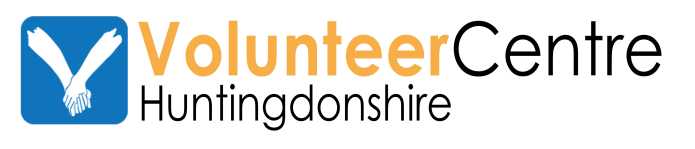 Terms and ConditionsA change in the law means that we need your permission to hold details about you.Your personal details will be held securely and will be used solely for the purposes of administration, communication of Huntingdonshire Volunteer Centre matters and statutory or other legal requirements.Any photographs or videos, both in hard copy and online (including social media) will be used to promote the work of Huntingdonshire Volunteer Centre.  Please indicate with a tick that you have agreed to these conditions:Yes – I agree, you may hold my personal details for use as outlined aboveYes – I agree to photographs/video being taken & used for promoting purposesHuntingdon Office : 1 Princes Street, Huntingdon, PE29 3PA.  01480 414766  huntingdon@huntsvc.org.ukRamsey Office: Methodist Church, High Street, Ramsey, PE26 1AA.  01487 814117 ramsey@huntsvc.org.ukSt Ives Office: Town Hall, Market Hill, St Ives, PE27 5AL. 01480 301462 stives@huntsvc.org.ukSt Neots Office: South Street Community Building, South Street, St Neots, PE19 2PH. 01480 476047 stneots@huntsvc.org.ukQuestionsYour AnswersQ1:  NameQ1:  NameTitleFirst NameSurnameQ2:  Contact Details & AddressQ2:  Contact Details & AddressEmail address Telephone numbersAddressPostcodeQ3:  About YouDate of Birth     DD/MM/YYGenderDo you hold a Full UK Driving License                     Yes                            NoDo you hold a Full UK Driving License                     Yes                            NoDo you hold a current Enhanced DBS Check	?    Yes , My DBS Number is:                                                                     NoDo you hold a current Enhanced DBS Check	?    Yes , My DBS Number is:                                                                     NoIf you are disabled or have additional needs which may be relevant to your volunteering experience, please give brief details:If you are disabled or have additional needs which may be relevant to your volunteering experience, please give brief details:Would you like to subscribe to our monthly volunteer newsletter by email? Yes                            NoThe newsletter includes information on upcoming one-off events, latest volunteering opportunities in the Huntingdonshire area, and HVC news.Please tell us a bit about yourself (eg. hobbies; areas of interests; skills & relevant qualifications)Please tell us a bit about yourself (eg. hobbies; areas of interests; skills & relevant qualifications)Please give details of your availability:I am looking to volunteer for approximately ……………… hours/days per week.Select all the relevant boxes that apply.I am interested in regular volunteering (eg. weekly)  /  I am interested in one-off volunteering (eg. at events)(delete as required)Please give details of your availability:I am looking to volunteer for approximately ……………… hours/days per week.Select all the relevant boxes that apply.I am interested in regular volunteering (eg. weekly)  /  I am interested in one-off volunteering (eg. at events)(delete as required)SignatureDate